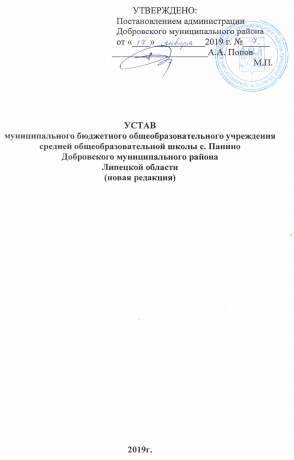     I. ОБЩИЕ ПОЛОЖЕНИЯ.1.1. Муниципальное бюджетное общеобразовательное учреждение средняя общеобразовательная школа с. Панино Добровского муниципального района Липецкой области (далее именуемое Учреждение) является юридическим лицом (некоммерческой организацией), созданной Постановлением исполняющего обязанности главы администрации Добровского района от 16.04Л998 №152 в целях обеспечения реализации предусмотренных законодательством Российской Федерации полномочий органов местного самоуправления в сфере образования.1.2. Настоящая редакция Устава Учреждения принята в соответствии с частью I Гражданского кодекса РФ, Федеральным законом от 29.12.2012 № 273-ФЗ «Об образовании в Российской Федерации», Федеральным законом от 12.01.1996 № 7-ФЗ «О некоммерческих организациях», приказами Минобрнауки РФ от 30.08.2013 № 1015 «Об утверждении Порядка организации и осуществления образовательной деятельности по основным общеобразовательным программам - образовательным программам начального общего, основного общего и среднего общего образования», от  09.11.2008 №96 «Об утверждении порядка организации и осуществления образовательной деятельности по дополнительным общеобразовательным программам».1.3. Организационно-правовая форма Учреждения: муниципальное бюджетное учреждение. Тип учреждения: общеобразовательная организация.1.4. Полное наименование Учреждения: муниципальное бюджетное общеобразовательное учреждение средняя общеобразовательная школа с. Панино Добровского муниципального района Липецкой области.1.5. Сокращенное наименование Учреждения: МБОУ СОШ с. Панино1.6. Местонахождение Учреждения:Юридический адрес: 399148, Россия, Липецкая область, Добровский район, с. Панино, улица Молодёжная, дом  2.Адрес осуществления образовательной деятельности: 399148, Россия, Липецкая область, Добровский район, с. Панино, улица Молодёжная, дом  2.1.7. При смене местонахождения Учреждение обязано в 3-дневный срок информировать об этом регистрационный орган с последующим внесением изменений в Устав.1.8. Учреждение в своей деятельности руководствуется Конституцией Российской Федерации, Федеральным законом от 29.12.2012 № 273-ФЗ «Об образовании в Российской Федерации», иными нормативными правовыми актами Российской Федерации, законами и иными нормативными правовыми актами Липецкой области, нормативными правовыми актами Добровского муниципального района, настоящим Уставом и локальными нормативными актами Учреждения.1.9. Учредителем Учреждения и собственником ее имущества является муниципальное образование Добровский муниципальный район. Местонахождение Учредителя (юридический адрес): 399140, Россия, Липецкая область, Добровский район, село Доброе, площадь Октябрьская, дом 9.Местонахождение Учредителя (фактический адрес): 399140, Россия, Липецкая область, Добровский район, село Доброе, площадь Октябрьская, дом 9.1.10. Учреждение является юридическим лицом, создается и регистрируется в соответствии с законодательством Российской Федерации, может иметь лицевые счета в территориальных органах Федерального казначейства, финансовом органе субъекта Российской Федерации, имеет печать установленного образца и штамп со своим наименованием, другие реквизиты, а также может иметь фирменную символику. Учреждение вправе от своего имени заключать договоры, исполнять обязанности, нести ответственность, быть истцом и ответчиком в суде. Учреждение самостоятельно в осуществлении образовательной, научной, административной деятельности, разработке и принятии локальных нормативных актов в соответствии с Федеральным законом от 29.12.2012 № 273-ФЗ «Об образовании в Российской Федерации», иными нормативными правовыми актами Российской Федерации и настоящим Уставом.1.11. Учреждение самостоятельно осуществляет финансово- экономическую деятельность, имеет самостоятельный баланс. Учреждение ведет бухгалтерский учет в соответствии с Федеральным законом от 06.12.2011 № 402-ФЗ «О бухгалтерском учете».1.12. Учреждение проходит лицензирование и государственную аккредитацию в порядке, установленном законодательством Российской Федерации.1.13. Учреждение отвечает по своим обязательствам всем находящимся у него на праве оперативного управления имуществом, как закрепленным за Учреждением собственником имущества, так и приобретенным за счет доходов, полученных от приносящей доход деятельности, за исключением особо ценного движимого имущества, закрепленного за Учреждением этого имущества или приобретенного Учреждением за счет выделенных собственником имущества Учреждения средств, а также недвижимого имущества. Собственник имущества Учреждения не несет ответственности по обязательствам Учреждения.1.14. Медицинское обслуживание обучающихся в Учреждении обеспечивается медперсоналом, закрепленным муниципальным учреждением здравоохранения.1.15. Учреждение предоставляет соответствующее помещение для работы медицинских работников.1.16. Организация питания обучающихся возлагается на Учреждение. Расписание занятий предусматривает перерыв достаточной продолжительности для питания учащихся.1.17. Права, обязанности и ответственность работников Учреждения, занимающих должности инженерно-технических, административно-хозяйственных, производственных, учебно-вспомогательных и иных работников, осуществляющих вспомогательные функции, устанавливаются законодательством Российской Федерации, правилами внутреннего трудового распорядка, должностными инструкциями и трудовыми договорами.                II.	ПРЕДМЕТ, ЦЕЛИ И ВИДЫ ДЕЯТЕЛЬНОСТИ УЧРЕЖДЕНИЯ.2.1. Предметом деятельности Учреждения является реализация гарантированного гражданам Российской Федерации права на получение общедоступного и бесплатного начального общего, основного общего, среднего общего образования по основным образовательным программам.2.2. Основной целью деятельности Учреждения является образовательная деятельность по основным образовательным программам начального общего, основного общего, среднего общего образования.2.3. Учреждение может осуществлять образовательную деятельность по дополнительным общеобразовательным программам, реализация которых не является основной целью деятельности:- дополнительные общеобразовательные программы.2.4. Учреждение осуществляет присмотр и уход за детьми.2.5. Учреждение вправе осуществлять за счет средств физических и (или) юридических лиц образовательную деятельность, не предусмотренную установленным муниципальным заданием в соответствии с договорами об оказании платных образовательных услуг. Доход от оказания платных образовательных услуг используется Учреждением в соответствии с уставными целями.2.6. Виды деятельности, требующие в соответствии с законодательством Российской Федерации лицензирования, могут осуществляться Учреждением после получения соответствующей лицензии.2.7. В соответствии с предусмотренными в п. 2.2. основными видами деятельности Учреждения выполняет муниципальное задание, которое формируется и утверждается Учредителем. Учреждение не вправе отказаться от его выполнения.2.8. К компетенции Учреждения относятся полномочия, предусмотренные действующим законодательством об образовании, Федеральным законом от 2.9. Учреждение формирует открытые и общедоступные информационные ресурсы, содержащие информацию о его деятельности, и обеспечивает доступ к таким ресурсам посредством размещения их в информационно-коммуникационных сетях, в том числе на официальном сайте Учреждения в сети «Интернет». Информация и документы подлежат размещению на официальном сайте Учреждения в сети «Интернет» и обновлению в течение 10 рабочих дней со дня их создания, получения или внесения в них соответствующих изменений.2.10. Психолого-педагогическая и социальная помощь оказывается обучающимся на основании заявления или с согласия в письменной форме родителей (законных представителей) несовершеннолетних обучающихся.2.11. В Учреждении в целях обеспечения реализации образовательных программ формируется библиотека, в том числе цифровая (электронная), обеспечивающая доступ к профессиональным базам данных, информационно-справочным и поисковым системам, а также иным информационным ресурсам. Библиотечный фонд комплектуется печатными и (или) электронными учебными изданиями (включая учебники и учебные пособия) из числа входящих в федеральный перечень учебников, рекомендуемых к использованию при реализации образовательных программ начального общего, основного общего, среднего общего образования, и учебники, рекомендуемые к использованию при реализации обязательной части основной образовательной программы и части, формируемой участниками образовательных отношений.2.12. Учреждение вправе вести консультационную, просветительскую деятельность, деятельность в сфере охраны здоровья граждан, осуществлять организацию отдыха и оздоровления учащихся в каникулярное время и вправе вести иную, не противоречащую целям создания Учреждения деятельность.                        III.	УПРАВЛЕНИЕ ОБРАЗОВАТЕЛЬНЫМ УЧРЕЖДЕНИЕМ.3.1.	Управление Учреждением осуществляется в соответствии с законодательством Российской Федерации, на основе сочетания принципов единоначалия и коллегиальности.В управлении Учреждением принимает участие Учредитель.3.2. К компетенции Учредителя в области управления Учреждением относится:- осуществление контроля за деятельностью Учреждения в соответствии с законодательством  с полномочиями, установленными законодательством Российской Федерации;	- выдача муниципального задания Учреждению в соответствии с предусмотренной Уставом Учреждения основной деятельностью;- осуществление мониторинга и контроля за исполнением муниципального задания Учреждением;- утверждение Устава Учреждения, изменений и дополнений к нему;- принятие решения о реорганизации и ликвидации Учреждения;- утверждение передаточного акта или разделительного баланса в случае реорганизации Учреждения;- осуществление контроля за использованием и сохранностью зданий, помещений, переданных Учредителем на праве оперативного управления и иных объектов Учреждению;- осуществление контроля за целевым, эффективным использованием Учреждением материальных и финансовых ресурсов;- обеспечение перевода учащихся с согласия родителей (законных представителей) в другие учреждения соответствующего типа, в случае прекращения деятельности Учреждения, а также в случае аннулирования соответствующей лицензии, аккредитации;- принятие решений по иным вопросам, отнесенным к компетенции Учредителя действующим законодательством РФ.3.3. Единоличным исполнительным органом Учреждения является Директор, который осуществляет текущее руководство деятельностью Учреждением. Директор Учреждения назначается и освобождается от занимаемой должности приказом Учредителя администрации Добровского муниципального района в порядке, установленном законодательством Российской Федерации.3.3.1. Права и обязанности Директора, его компетенция в области управления Учреждением определяется в соответствии с законодательством об образовании, трудовым договором, должностной инструкцией, коллективным договором, правилами внутреннего трудового распорядка и др. локальными нормативными актами.3.3.2. Директор несет ответственность за руководство образовательной, научной, воспитательной, организационно - хозяйственной деятельностью Учреждения.Директор выступает от имени Учреждения без доверенности при представлении интересов Учреждения перед любыми лицами и в любых формах, не противоречащих закону, в том числе в органах государственной власти, органах местного самоуправления; защищает права и законные интересы организации всеми доступными законом способами, в том числе в суде, принимает решения самостоятельно.3.4. В Учреждении формируются коллегиальные органы управления: общее собрание работников Учреждения, педагогический совет.3.4.1. Структура, порядок формирования, срок полномочий и компетенция общего собрания работников Учреждения.Общее собрание работников является постоянно действующим органом управления Учреждения для рассмотрения основных вопросов трудового процесса.3.4.2. Структура и порядок формирования общего собрания работников:членами общего собрания работников являются все работники Учреждения;- работой общего собрания работников Учреждения руководит избранный открытым голосованием председатель из числа участников, срок полномочий 1 год;- заседания общего собрания работников Учреждения оформляются протоколом, который ведет секретарь, избираемый открытым голосованием из числа участников, срок полномочий 1 год;3.4.3. Общее собрание работников Учреждения проводится не реже 2-х раз в год. Решения, принятые общим собранием работников Учреждения в пределах его полномочий, являются обязательными для администрации, всех членов трудового коллектива.Заседания общего собрания работников правомочны, если в нем участвует более половины общего числа работников Учреждения. Решения общего собрания работников принимаются путём прямого открытого голосования участников собрания. Решение общего собрания работников считается принятым, если за него проголосовало большинство участников собрания.3.4.4. Компетенция общего собрания работников Учреждения:- обсуждение проекта коллективного договора и принятие решения о его заключении;- рассмотрение и принятие Устава, изменений и дополнений, вносимых в него;- рассмотрение Правил внутреннего трудового распорядка Учреждения и иных локальных нормативных актов, регламентирующие трудовые отношения;- выборы в комиссию по урегулированию споров между участниками образовательных отношений своих представителей;- рассмотрение вопросов безопасности условий труда работников Учреждения, охраны жизни и здоровья обучающихся, развития материально-технической базы Учреждения;- ходатайство о награждении работников Учреждения;- решение иных вопросов в соответствии с трудовым законодательством.3.5.	Структура, порядок формирования, срок полномочий и компетенция педагогического совета.Педагогический совет является постоянно действующим коллегиальным органом управления для рассмотрения основных вопросов образовательного процесса, определения целей и задач развития Учреждения.Членами педагогического совета являются директор, заместители директора, и все педагогические работники Учреждения.3.5.1. Работой педагогического совета руководит директор Учреждения. Он же является председателем педагогического совета. Директор своим приказом назначает секретаря педагогического совета для ведения протокола и организации делопроизводства.3.5.2. Организационной формой работы педагогического совета являются заседания. Очередные заседания педагогического совета проводятся в соответствии с планом работы Учреждения, но не реже четырех раз в течение учебного года. Внеочередное заседание педагогического совета созывается председателем педагогического совета.Заседание педагогического совета оформляется протоколом. В нем фиксируется ход обсуждения вопросов, выносимых на педагогический совет, предложения и замечания членов педагогического совета. Протоколы подписывают председатель и секретарь совета. Нумерация протоколов ведется от начала учебного года. Протоколы педагогического совета нумеруются постранично, прошнуровываются, скрепляются подписью директора и печатью Учреждения.В необходимых случаях на заседания педагогического совета приглашаются представители общественных организаций, учащиеся Учреждения, работники других образовательных организаций, родители учащихся и другие лица. Необходимость их приглашения определяется председателем педагогического совета.Заседания педагогического Совета правомочны, если в нем участвует более половины общего состава педагогического совета. Решения педагогического Совета принимаются путём прямого открытого голосования участников заседания. Решение педагогического Совета считается принятым, если за него проголосовало большинство участников заседания. При равенстве голосов голос председателя Педагогического совета является решающим.3.5.3. Компетенция педагогического совета:рассмотрение образовательных программ, программы развития Учреждения;- рассмотрение отчёта о самообследовании Учреждения;- рассмотрение аналитических отчётов, аттестациях педагогических работников;-рассмотрение локальных нормативных актов Учреждения, регламентирующих образовательную деятельность;-рассмотрение и утверждение методических направлений работы Учреждения;- решение вопросов перевода обучающихся в следующий класс по итогам учебного года, в том числе о переводе учащихся, имеющих академическую задолженность;- принятие решения о допуске выпускников Учреждения к государственной итоговой аттестации, о выдаче документов об образовании и об обучении;- рассмотрение вопроса об отчислении из Учреждения обучающегося;- определение списка учебников в соответствии с утверждённым федеральным перечнем учебников, рекомендованных к использованию при реализации имеющих государственную аккредитацию образовательных программ начального общего, основного общего и среднего общего образования организациями, осуществляющими образовательную деятельность, а также учебных пособий, допущенных к использованию при реализации указанных образовательных программ такими организациями;- анализ качества образовательной деятельности, определение путей его повышения;- рассмотрение вопросов текущего контроля успеваемости и промежуточной аттестации обучающихся, установление их форм, периодичности и порядка проведения;- рассмотрение вопросов индивидуального учёта результатов освоения образовательных программ;- принятие решения о поощрении обучающихся в соответствии с установленными Учреждением видами и условиями поощрения за успехи в учебной, физкультурной, спортивной, общественной, научной, научно-технической, творческой, экспериментальной и инновационной деятельности;- организация научно-методической работы, в том числе организация и проведение научных и методических конференций, семинаров;- рассмотрение вопросов использования и совершенствования методов обучения и воспитания, образовательных технологий, электронного обучения;- определение путей совершенствования работы с родителями (законными представителями) обучающихся;- рассмотрение вопросов повышения квалификации и переподготовки педагогических кадров;-рассмотрение и принятие кодекса профессиональной этики педагогических работников Учреждения;-организация выявления, обобщения, распространения, внедрения передового педагогического опыта среди работников Учреждения;- решение вопросов о внесении предложений в соответствующие органы о присвоении почётных званий педагогическим работникам Учреждения, представлении педагогических работников к отраслевым наградам и другим видам поощрений;- утверждение характеристик учителей, представляемых к почетному званию «Заслуженный учитель РФ» и почетному знаку «Почетный работник общего образования»;- выполнение иных функций, вытекающих из настоящего Устава и необходимости наиболее эффективной организации образовательной деятельности.3.6. В целях участия учащихся в управлении Учреждением, учета мнения учащихся, родителей (законных представителей) несовершеннолетних учащихся и педагогических работников по вопросам управления Учреждением и при принятии Учреждением локальных нормативных актов, затрагивающих их права и законные интересы, по инициативе учащихся, родителей (законных представителей) несовершеннолетних учащихся и педагогических работников в Учреждении могут быть созданы по их инициативе:Советы родителей (законных представителей) несовершеннолетних учащихся;- Советы учащихся;- профессиональные союзы работников и их представительские органы.3.7.	Структура, порядок формирования, срок полномочий и компетенция Совета родителей.3.7.1. В состав Совета родителей учреждения входят 9 родителей (законных представителей) несовершеннолетних обучающихся. Совет родителей учреждения избирается на родительском собрании Учреждения сроком на три учебных года. Выборы проводятся открытым голосованием. Избранным считается кандидат, набравший простое большинство голосов присутствующих на родительском собрании Учреждения. Каждая семья при голосовании имеет один голос. Состав Совета родителей учреждения утверждается приказом директора учреждения. В случае выбытия избранного члена Совета родителей учреждения до истечения срока его полномочий, в месячный срок должен быть избран новый член Совета.3.7.2. Работой Совета родителей Учреждения руководит председатель, избираемый на срок полномочий Совета членами совета из их числа простым большинством голосов присутствующих на заседании членов Совета. Совет родителей Учреждения избирает из своего состава секретаря.3.7.3. Организационной формой работы Совета родителей учреждения являются заседания. Очередные заседания Совета родителей учреждения проводятся в соответствии с планом работы Совета, как правило, не реже одного раза в квартал. Внеочередное заседание Совета родителей учреждения проводится по решению председателя Совета или директора учреждения. Совет также может созываться по инициативе не менее чем одной трети от числа членов Совета. Заседание Совета родителей учреждения правомочно, если на нем присутствуют не менее половины от общего числа членов Совета.3.7.4. Решение Совета родителей учреждения принимается открытым голосованием. Решение совета считается принятым при условии, что за него проголосовало простое большинство присутствующих на заседании членов Совета. Решение Совета родителей учреждения оформляется протоколом, который подписывается председателем и секретарем Совета. Возражения кого-либо из членов Совета родителей учреждения заносятся в протокол заседания Совета. Для участия в работе Совета родителей учреждения при необходимости, по предложению одного из его членов, решением председателя могут приглашаться на заседание Совета педагогические работники учреждение, обучающиеся и (или) родители (законные представители) несовершеннолетних обучающихся и иные лица.3.7.5. Компетенция Совета родителей учреждения:- рассмотрение и разработка предложений по совершенствованию локальных нормативных актов учреждения, затрагивающих права и законные интересы обучающихся, родителей (законных представителей) несовершеннолетних обучающихся и педагогических работников;- рассмотрение вопроса о выборе меры дисциплинарного взыскания в отношении обучающегося;- взаимодействие с педагогическим коллективом Учреждения по вопросам профилактики правонарушений, безнадзорности и беспризорности среди несовершеннолетних учащихся;- выборы в комиссию по урегулированию споров между участниками образовательных отношений своих представителей;- участие в организации и проведении культурно-массовых мероприятий, в том числе связанных с посещением театров, музеев, выставок;- взаимодействие с другими органами самоуправления Учреждения по вопросам проведения общешкольных мероприятий и другим вопросам, относящимся к компетенции Совета;-оказание содействия администрации Учреждения в проведении мероприятий различной направленности;3.8.	Структура, порядок формирования, срок полномочий и компетенция Совета обучающихся составляет один учебный год . Каждый год проводится отчетное собрание Совета обучающихся и выборы кандидатов в Совет обучающихся на новый учебный год.Совет обучающихся является органом ученического самоуправления, представляющим права и законные интересы обучающихся в процессе управления Учреждением.3.8.1. В Совет обучающихся учреждения входят обучающиеся 8-11 классов, избираемые на классных собраниях по норме представительства 1 человека от каждого класса. Состав Совета обучающихся учреждения утверждается приказом директора учреждения. Срок полномочий Совета составляет один учебный год. В случае выбытия избранного члена Совета обучающихся учреждения до истечения срока его полномочий, в месячный срок должен быть избран новый член Совета.3.8.2. Организационной формой работы Совета обучающихся учреждения являются заседания. Очередные заседания Совета обучающихся учреждения проводятся в соответствии с планом работы Совета, как правило, не реже одного раза в четверть. Внеочередное заседание Совета обучающихся учреждения проводится по решению председателя совета или директора учреждения.3.8.3. Работой Совета обучающихся учреждения руководит председатель, избираемый на срок полномочий Совета членами Совета из их числа простым большинством голосов присутствующих на заседании членов совета. Совет обучающихся учреждения избирает из своего состава секретаря.3.8.4. Заседание Совета обучающихся учреждения правомочно, если на нём присутствуют не менее половины от общего числа членов Совета. Решение Совета обучающихся учреждения принимается открытым голосованием. Решение Совета обучающихся учреждения считается принятым при условии, что за него проголосовало простое большинство присутствующих на заседании членов Совета. Решение Совета обучающихся учреждения оформляется протоколом, который подписывается председателем и секретарем Совета. Возражения кого-либо из членов Совета обучающихся учреждения заносятся в протокол заседания Совета.3.8.5.	Компетенция Совета обучающихся учреждения:- рассмотрение и разработка предложений по совершенствованию правил внутреннего распорядка обучающихся, иных локальных нормативных актов учреждения, затрагивающих права и законные интересы обучающихся;- планирование и организация внеучебной деятельности обучающихся, различных мероприятий с участием обучающихся;- рассмотрение вопроса о выборе меры дисциплинарного взыскания в отношении обучающегося;- представление интересов коллектива обучающихся;- содействие в развитии инициативы и самодеятельности учащихся в организации общественно-значимых дел, в решении актуальных для ученического коллектива Учреждения вопросов;- включение учащихся в творческие дела, требующие коллективной деятельности;- организация взаимодействия с органами самоуправления Учреждения по вопросам организации массовых воспитательных мероприятий3.9.	Порядок выступления коллегиальных органов управления от имени Учреждения.3.9.1. Коллегиальные органы управления Учреждением вправе выступать от имени Учреждения на основании доверенности, выданной председателю либо иному представителю указанных органов директором Учреждения в объеме прав, предусмотренных доверенностью.                              IV.ФИНАНСОВО- ЭКОНОМИЧЕСКАЯ ДЕЯТЕЛЬНОСТЬ.4.1. Имущество Учреждения закрепляется за ним Учредителем на праве оперативного управления в соответствии с Гражданским кодексом Российской Федерации. Учредитель выполняет полномочия собственника.4.2. Учреждение в отношении закреплённого за ним имущества осуществляет в пределах, установленных в соответствии с целями своей деятельности, назначением имущества, права владения, пользования. Учредитель вправе изъять неиспользуемое, либо используемое не по назначению имущество Учреждение и распорядиться им по своему усмотрению. Учреждение обеспечивает сохранность закрепленного за ним имущества и эффективно использует его по назначению в соответствии с целями, определенными настоящим Уставом.4.3. Земельный участок, необходимый для выполнения Учреждением своих уставных задач, предоставляется ему на праве постоянного (бессрочного) пользования.4.4. Учреждение без согласия собственника имущества не вправе распоряжаться особо ценным движимым имуществом, закрепленным за ним Учредителем или приобретенным Учреждением за счет средств, выделенных ему собственником на приобретение такого имущества, а также недвижимым имуществом. Остальным находящимся на праве оперативного управления имуществом Учреждение вправе распоряжаться самостоятельно, если иное не предусмотрено Гражданским кодексом  Российской Федерации, Федеральным законом «О некоммерческих организациях», настоящим Уставом.4.5. В случае сдачи в аренду с согласия собственника недвижимого имущества и особо ценного движимого имущества, закрепленного за Учреждением Учредителем или приобретенного Учреждением за счет средств, выделенных ему Учредителем на приобретение такого имущества, финансовое обеспечение содержания такого имущества Учредителем не осуществляется.4.6. Финансовое обеспечение деятельности Учреждения осуществляется в соответствии с действующим законодательством Российской Федерации.4.7. Уменьшение объема субсидии, предоставленной на выполнение муниципального задания Учреждения, в течение срока его выполнения осуществляется только при соответствующем изменении муниципального задания.4.8. Крупная сделка может быть совершена Учреждением только с предварительного согласия Учредителя.4.9. Учреждение не вправе размещать денежные средства на депозитах в кредитных организациях, а также совершать сделки с ценными бумагами, если иное не предусмотрено действующим законодательством Российской Федерации.4.10. Учреждению принадлежит право собственности на продукты интеллектуального и творческого труда, являющиеся результатом деятельности Учреждения.4.11. Учреждение в соответствии со своими уставными задачами, потребностями семьи и общества вправе осуществлять платные образовательные услуги за пределами реализуемой общеобразовательной программы.4.12. Предоставление учащимся платных образовательных услуг осуществляется на основе договора Учреждения с родителями (законными представителями) несовершеннолетних учащихся.4.13. Доход от платных образовательных услуг реинвестируется в Учреждение, в том числе на увеличение расходов на заработную плату сотрудников, занятых в организации платных образовательных услуг, материальное стимулирование работников Учреждения, развитие материально-технической базы Учреждения (по его усмотрению).4.14. Учреждение вправе вести приносящую доход деятельность, предусмотренную настоящим Уставом, постольку, поскольку это служит достижению целей, ради которых они созданы, и соответствует указанным целям, а также распоряжаться доходами от этой деятельности.4.15. Учреждение самостоятельно в соответствии с доведенными субсидиямираспоряжается имеющимися в его распоряжении денежными средствами.4.16. Учреждение, в пределах имеющихся у него средств на оплату труда работников, самостоятельно определяет размеры доплат, надбавок, премий и других мер материального стимулирования в соответствии с Порядком оплаты труда работников Учреждения.4.17. При ликвидации Учреждения его имущество после удовлетворения требований кредиторов направляется на цели развития образования.                                    V.	Ликвидация и реорганизация Учреждения.5.1. Учреждение реорганизуется или ликвидируется в установленном гражданским законодательством порядке, с учетом особенностей, предусмотренных законодательством об образовании.                           VI. Порядок внесения изменений и дополнений в Устав.6.1. Изменения и дополнения в настоящий Устав вносятся на общем собрании работников Учреждения, утверждаются Учредителем и регистрируются в порядке, установленном законодательством Российской Федерации.6.2. Изменения в Устав и дополнения к нему вступают в силу после их государственной регистрации в соответствии с законодательством РФ.                           VII. Порядок принятия локальных нормативных актов.7.1. Учреждение принимает локальные нормативные акты по основным вопросам организации и осуществления образовательной деятельности, в том числе регламентирующие правила приема обучающихся, режим занятий обучающихся, формы, периодичность и порядок текущего контроля успеваемости и промежуточной аттестации обучающихся, порядок и основания перевода, отчисления и восстановления обучающихся, порядок оформления возникновения, приостановления и прекращения отношений между образовательной организацией и обучающимися и (или) родителями (законными представителями) несовершеннолетних обучающихся, другие.7.2. Локальные нормативные акты принимаются органами управления Учреждением в соответствии с их компетенций. Прошедший процедуру принятия локальный нормативный акт утверждаются приказом директора Учреждения.7.3. При принятии локальных нормативных актов, затрагивающих права участников образовательного процесса: обучающихся, родителей (законных представителей) несовершеннолетних обучающихся, и работников Учреждения учитывается мнение их представительных органов.7.4. Нормы локальных нормативных актов, ухудшающие положение обучающихся, воспитанников и работников по сравнению с установленным законодательством об образовании, трудовым законодательством, либо принятые с нарушением установленного порядка, не применяются и подлежат отмене.7.5. Локальный нормативный акт вступает в силу с момента, указанного в нем, либо, в случае отсутствия такого указания, по истечении 3 календарных дней с даты принятия данного акта.7.6. После вступления в силу локального нормативного акта проводится процедура ознакомления с ним участников образовательных отношений, на которых распространяются положения данного локального нормативного акта. Ознакомление с локальным нормативным актом оформляется в виде росписи ознакомляемых лиц с указанием даты ознакомления на отдельном листе ознакомления, прилагаемым к нему.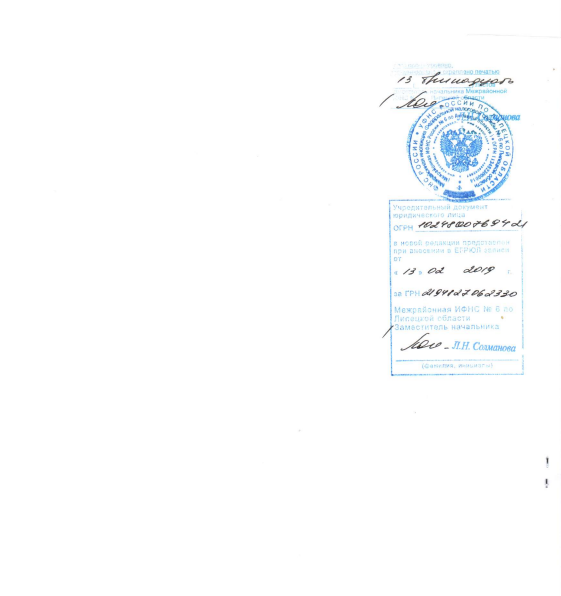 